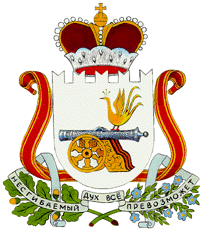  Совет депутатов                                         Издешковского сельского поселения Сафоновского района Смоленской области РЕШЕНИЕОб утверждении Положения о муниципальном контроле в сфере благоустройства на территории Издешковского сельского поселения Сафоновского района Смоленской областиВ соответствии с пунктом 19 части 1 статьи 14 Федерального закона от6 октября 2003 года № 131-ФЗ «Об общих принципах организации местного самоуправления в Российской Федерации», Федеральным законом от 31 июля 2020 года № 248-ФЗ «О государственном контроле (надзоре) и муниципальном контроле в Российской Федерации», Уставом Издешковского сельского поселения Сафоновского района Смоленской областиСовет депутатов Издешковского сельского поселения Сафоновского района Смоленской областиРЕШИЛ:1. Утвердить прилагаемое Положение о муниципальном контроле в сфере благоустройства на территории Издешковского сельского поселения Сафоновского района Смоленской области. 2. Настоящее решение вступает в силу со дня его официального опубликования, но не ранее 1 января 2022 года, за исключением положений раздела 5 Положения о муниципальном контроле в сфере благоустройства на территории Издешковского сельского поселения Сафоновского района Смоленской области.Положения раздела 5 Положения о муниципальном контроле в сфере благоустройства на территории Издешковского сельского поселения Сафоновского района Смоленской области вступают в силу с 1 марта 2022 года. 	3. Настоящее решение подлежит официальному опубликованию в газете «Земские ведомости» и размещению на официальном сайте Администрации Издешковского сельского поселения Сафоновского района Смоленской области.Глава муниципального образованияИздешковского сельского поселенияСафоновского района Смоленской области                                              О.В. КлимоваУТВЕРЖДЕНОрешением Совета депутатовИздешковского сельского поселенияСафоновского района Смоленской области от 11.11.2021 № 27Положение о муниципальном контроле в сфере благоустройства на территории Издешковского сельского поселения Сафоновского района Смоленской области1. Общие положения1.1. Настоящее Положение устанавливает порядок осуществления муниципального контроля в сфере благоустройства на территории Издешковского сельского поселения Сафоновского района Смоленской области (далее – контроль в сфере благоустройства).1.2. Предметом контроля в сфере благоустройства является соблюдение юридическими лицами, индивидуальными предпринимателями, гражданами (далее – контролируемые лица) Правил благоустройства территории Издешковского сельского поселения Сафоновского района Смоленской области (далее – Правила благоустройства), требований к обеспечению доступности для инвалидов объектов социальной, инженерной и транспортной инфраструктур и предоставляемых услуг (далее также – обязательные требования).1.3. Контроль в сфере благоустройства осуществляется Администрацией Издешковского сельского поселения Сафоновского района Смоленской области (далее – Администрация).	1.4. Должностным лицом Администрации, уполномоченным осуществлять контроль в сфере благоустройства, является Глава муниципального образования Издешковского сельского поселения Сафоновского района Смоленской области (далее также – должностные лица, уполномоченные осуществлять контроль). Должностные лица, уполномоченные осуществлять контроль, при осуществлении контроля в сфере благоустройства имеют права, обязанности и несут ответственность в соответствии с Федеральным законом от 31 июля 2020 года № 248-ФЗ «О государственном контроле (надзоре) и муниципальном контроле в Российской Федерации» и иными федеральными законами.1.5. К отношениям, связанным с осуществлением контроля в сфере благоустройства, организацией и проведением профилактических мероприятий, контрольных мероприятий, применяются положения Федерального закона от 31 июля 2020 года № 248-ФЗ «О государственном контроле (надзоре) и муниципальном контроле в Российской Федерации», Федерального закона от       6 октября 2003 года № 131-ФЗ «Об общих принципах организации местного самоуправления в Российской Федерации».1.6. Администрация осуществляет контроль за соблюдением норм, установленных Правилами благоустройства. За исключением правонарушений административная ответственность за которые установлена ст. 17.5областного закона от 25 июня 2003 года № 28-з «Об административных правонарушениях на территории Смоленской области». Администрация осуществляет контроль за соблюдением исполнения предписаний об устранении нарушений обязательных требований, выданных должностными лицами, уполномоченными осуществлять контроль, в пределах их компетенции.1.7. Под элементами благоустройства в настоящем Положении понимаются декоративные, технические, планировочные, конструктивные устройства, элементы озеленения, различные виды оборудования и оформления, в том числе фасадов зданий, строений, сооружений, малые архитектурные формы, некапитальные нестационарные строения и сооружения, информационные щиты и указатели, применяемые как составные части благоустройства территории.Под объектами благоустройства в настоящем Положении понимаются территории различного функционального назначения, на которых осуществляется деятельность по благоустройству, в том числе:1) элементы планировочной структуры (зоны (массивы), районы (в том числе жилые районы, микрорайоны, кварталы, промышленные районы), территории размещения садоводческих, огороднических некоммерческих объединений граждан);2) элементы улично-дорожной сети (аллеи, бульвары, магистрали, переулки, площади, проезды, проспекты, проулки, разъезды, спуски, тракты, тупики, улицы, шоссе);3) дворовые территории;4) детские и спортивные площадки;5) площадки для выгула животных;6) парковки (парковочные места);7) парки, скверы, иные зеленые зоны;8) технические и санитарно-защитные зоны;Под ограждающими устройствами в настоящем Положении понимаются ворота, калитки, шлагбаумы, в том числе автоматические, и декоративные ограждения (заборы).1.8. При осуществлении контроля в сфере благоустройства система оценки и управления рисками не применяется.2. Профилактика рисков причинения вреда (ущерба) охраняемым законом ценностям2.1. Администрация осуществляет контроль в сфере благоустройства в том числе посредством проведения профилактических мероприятий.2.2. Профилактические мероприятия осуществляются администрацией в целях стимулирования добросовестного соблюдения обязательных требований контролируемыми лицами, устранения условий, причин и факторов, способных привести к нарушениям обязательных требований и (или) причинению вреда (ущерба) охраняемым законом ценностям, и доведения обязательных требований до контролируемых лиц, способов их соблюдения.2.3. При осуществлении контроля в сфере благоустройства проведение профилактических мероприятий, направленных на снижение риска причинения вреда (ущерба), является приоритетным по отношению к проведению контрольных мероприятий.2.4. Профилактические мероприятия осуществляются на основании программы профилактики рисков причинения вреда (ущерба) охраняемым законом ценностям, утвержденной в порядке, установленном Правительством Российской Федерации, также могут проводиться профилактические мероприятия, не предусмотренные программой профилактики рисков причинения вреда.В случае если при проведении профилактических мероприятий установлено, что объекты контроля представляют явную непосредственную угрозу причинения вреда (ущерба) охраняемым законом ценностям или такой вред (ущерб) причинен, должностное лицо, уполномоченное осуществлять контроль в сфере благоустройства, незамедлительно направляет информацию об этом Главе (заместителю главы) муниципального образования Издешковского сельского поселения Сафоновского района Смоленской области для принятия решения о проведении контрольных мероприятий.2.5. При осуществлении администрацией контроля в сфере благоустройства могут проводиться следующие виды профилактических мероприятий:1) информирование;2) обобщение правоприменительной практики;3) объявление предостережений;4) консультирование;5) профилактический визит.2.6. Информирование осуществляется администрацией по вопросам соблюдения обязательных требований посредством размещения соответствующих сведений на официальном сайте Администрации в информационно-телекоммуникационной сети «Интернет» (далее – официальный сайт администрации) в специальном разделе, посвященном контрольной деятельности (доступ к специальному разделу должен осуществляться с главной (основной) страницы официального сайта Администрации), в средствах массовой информации, через личные кабинеты контролируемых лиц в государственных информационных системах (при их наличии) и в иных формах.Администрация обязана размещать и поддерживать в актуальном состоянии на официальном сайте Администрации в специальном разделе, посвященном контрольной деятельности, сведения, предусмотренные частью 3 статьи 46Федерального закона от 31 июля 2020 года № 248-ФЗ «О государственном контроле (надзоре) и муниципальном контроле в Российской Федерации».Администрация также вправе информировать население Издешковского сельского поселения Сафоновского района Смоленской области на собраниях и конференциях граждан об обязательных требованиях, предъявляемых к объектам контроля.2.7. Обобщение правоприменительной практики осуществляется Администрацией посредством сбора и анализа данных о проведенных контрольных мероприятиях и их результатах.По итогам обобщения правоприменительной практики должностными лицами, уполномоченными осуществлять контроль, ежегодно готовится доклад, содержащий результаты обобщения правоприменительной практики по осуществлению контроля в сфере благоустройства и утверждаемый распоряжением администрации, подписываемым главой администрации. Указанный доклад размещается в срок до 1 июля года, следующего за отчетным годом, на официальном сайте администрации в специальном разделе, посвященном контрольной деятельности.2.8. Предостережение о недопустимости нарушения обязательных требований и предложение принять меры по обеспечению соблюдения обязательных требований объявляются контролируемому лицу в случае наличия у администрации сведений о готовящихся нарушениях обязательных требований или признаках нарушений обязательных требований и (или) в случае отсутствия подтверждения данных о том, что нарушение обязательных требований причинило вред (ущерб) охраняемым законом ценностям либо создало угрозу причинения вреда (ущерба) охраняемым законом ценностям. Предостережения объявляются (подписываются) Главой (заместителем главы) муниципального образования Издешковского сельского поселения Сафоновского района Смоленской области не позднее 30 дней со дня получения указанных сведений. Предостережение оформляется в письменной форме или в форме электронного документа и направляется в адрес контролируемого лица.Предостережение о недопустимости нарушения обязательных требований оформляется в соответствии с формой, утвержденной приказом Министерства экономического развития Российской Федерации от 31 марта 2021 года № 151
«О типовых формах документов, используемых контрольным (надзорным) органом». Объявляемые предостережения о недопустимости нарушения обязательных требований регистрируются в журнале учета предостережений с присвоением регистрационного номера.В случае объявления администрацией предостережения о недопустимости нарушения обязательных требований контролируемое лицо вправе подать возражение в отношении указанного предостережения. Возражение в отношении предостережения рассматривается администрацией в течение 30 дней со дня получения. В результате рассмотрения возражения контролируемому лицу в письменной форме или в форме электронного документа направляется ответ с информацией о согласии или несогласии с возражением. В случае несогласия с возражением в ответе указываются соответствующие обоснования.2.9. Консультирование контролируемых лиц осуществляется должностным лицом, уполномоченным осуществлять контроль, по телефону, посредством видео-конференц-связи, на личном приеме либо в ходе проведения профилактических мероприятий, контрольных мероприятий и не должно превышать 15 минут.Личный прием граждан проводится Главой (заместителем главы) муниципального образования Издешковского сельского поселения Сафоновского района Смоленской области. Информация о месте приема, а также об установленных для приема днях и часах размещается на официальном сайте Администрации в специальном разделе, посвященном контрольной деятельности.Консультирование осуществляется в устной или письменной форме по следующим вопросам:1) организация и осуществление контроля в сфере благоустройства;2) порядок осуществления контрольных мероприятий, установленных настоящим Положением;3) порядок обжалования действий (бездействия) должностных лиц, уполномоченных осуществлять контроль;4) получение информации о нормативных правовых актах (их отдельных положениях), содержащих обязательные требования, оценка соблюдения которых осуществляется администрацией в рамках контрольных мероприятий.Консультирование контролируемых лиц в устной форме может осуществляться также на собраниях и конференциях граждан. 2.10. Консультирование в письменной форме осуществляется должностным лицом, уполномоченным осуществлять контроль, в следующих случаях:1) контролируемым лицом представлен письменный запрос о представлении письменного ответа по вопросам консультирования;2) за время консультирования предоставить в устной форме ответ на поставленные вопросы невозможно;3) ответ на поставленные вопросы требует дополнительного запроса сведений.При осуществлении консультирования должностное лицо, уполномоченное осуществлять контроль, обязано соблюдать конфиденциальность информации, доступ к которой ограничен в соответствии с законодательством Российской Федерации.В ходе консультирования не может предоставляться информация, содержащая оценку конкретного контрольного мероприятия, решений и (или) действий должностных лиц, уполномоченных осуществлять контроль, иных участников контрольного мероприятия, а также результаты проведенных в рамках контрольного мероприятия экспертизы, испытаний.Информация, ставшая известной должностному лицу, уполномоченному осуществлять контроль, в ходе консультирования, не может использоваться администрацией в целях оценки контролируемого лица по вопросам соблюдения обязательных требований.Должностными лицами, уполномоченными осуществлять контроль, ведется журнал учета консультирований.В случае поступления в Администрацию пяти и более однотипных обращений контролируемых лиц и их представителей консультирование осуществляется посредством размещения на официальном сайте администрации в специальном разделе, посвященном контрольной деятельности, письменного разъяснения, подписанного Главой (заместителем главы) муниципального образования Издешковского сельского поселения Сафоновского района Смоленской области.2.11. Профилактический визит проводится в форме профилактической беседы по месту осуществления деятельности контролируемого лица либо путем использования видео-конференц-связи.В ходе профилактического визита контролируемое лицо информируется об обязательных требованиях, предъявляемых к его деятельности либо к принадлежащим ему объектам контроля.При проведении профилактического визита контролируемым лицам не выдаются предписания об устранении нарушений обязательных требований. Разъяснения, полученные контролируемым лицом в ходе профилактического визита, носят рекомендательный характер.3. Осуществление контрольных мероприятий и контрольных действий3.1. При осуществлении контроля в сфере благоустройства Администрацией могут проводиться следующие виды контрольных мероприятий и контрольных действий в рамках указанных мероприятий:1) инспекционный визит (посредством осмотра, опроса, истребования документов, которые в соответствии с обязательными требованиями должны находиться в месте нахождения (осуществления деятельности) контролируемого лица (его филиалов, представительств, обособленных структурных подразделений), получения письменных объяснений, инструментального обследования);2) рейдовый осмотр (посредством осмотра, опроса, получения письменных объяснений, истребования документов, инструментального обследования, испытания, экспертизы);3) документарная проверка (посредством получения письменных объяснений, истребования документов, экспертизы);4) выездная проверка (посредством осмотра, опроса, получения письменных объяснений, истребования документов, инструментального обследования, испытания, экспертизы);5) наблюдение за соблюдением обязательных требований (посредством сбора и анализа данных об объектах контроля в сфере благоустройства, в том числе данных, которые поступают в ходе межведомственного информационного взаимодействия, предоставляются контролируемыми лицами в рамках исполнения обязательных требований, а также данных, содержащихся в государственных и муниципальных информационных системах, данных из сети «Интернет», иных общедоступных данных, а также данных полученных с использованием работающих в автоматическом режиме технических средств фиксации правонарушений, имеющих функции фото- и киносъемки, видеозаписи);6) выездное обследование (посредством осмотра, инструментального обследования (с применением видеозаписи), испытания, экспертизы).3.2. Наблюдение за соблюдением обязательных требований и выездное обследование проводятся администрацией без взаимодействия с контролируемыми лицами.3.3. Контрольные мероприятия, указанные в подпунктах 1 – 4 пункта 3.1 настоящего Положения, проводятся в форме внеплановых мероприятий.Внеплановые контрольные мероприятия могут проводиться только после согласования с органами прокуратуры.3.4. Основанием для проведения контрольных мероприятий, проводимых с взаимодействием с контролируемыми лицами, является:1) наличие у администрации сведений о причинении вреда (ущерба) или об угрозе причинения вреда (ущерба) охраняемым законом ценностям при поступлении обращений (заявлений) граждан и организаций, информации от органов государственной власти, органов местного самоуправления, из средств массовой информации, а также получение таких сведений в результате проведения контрольных мероприятий, включая контрольные мероприятия без взаимодействия, в том числе проводимые в отношении иных контролируемых лиц;2) выявление соответствия объекта контроля параметрам, утвержденным индикаторами риска нарушения обязательных требований, или отклонения объекта контроля от таких параметров;3) поручение Президента Российской Федерации, поручение Правительства Российской Федерации о проведении контрольных мероприятий в отношении конкретных контролируемых лиц;4) требование прокурора о проведении контрольного мероприятия в рамках надзора за исполнением законов, соблюдением прав и свобод человека и гражданина по поступившим в органы прокуратуры материалам и обращениям;5) истечение срока исполнения предписания об устранении выявленного нарушения обязательных требований – в случаях, если контролируемым лицом не представлены документы и сведения, представление которых предусмотрено выданным ему предписанием, или на основании представленных документов и сведений невозможно сделать вывод об исполнении предписания об устранении выявленного нарушения обязательных требований.3.5. Индикаторы риска нарушения обязательных требований указаны в приложении № 1 к настоящему Положению.Перечень индикаторов риска нарушения обязательных требований размещается на официальном сайте Администрации в специальном разделе, посвященном контрольной деятельности.3.6. Контрольные мероприятия, проводимые при взаимодействии с контролируемым лицом, проводятся на основании распоряжения Администрации о проведении контрольного мероприятия.3.7. В случае принятия распоряжения Администрации о проведении контрольного мероприятия на основании сведений о причинении вреда (ущерба) или об угрозе причинения вреда (ущерба) охраняемым законом ценностям либо установлении параметров деятельности контролируемого лица, соответствие которым или отклонение от которых согласно утвержденным индикаторам риска нарушения обязательных требований является основанием для проведения контрольного мероприятия, такое распоряжение принимается на основании мотивированного представления должностного лица, уполномоченного осуществлять контроль в сфере благоустройства, о проведении контрольного мероприятия.3.8. Контрольные мероприятия, проводимые без взаимодействия с контролируемыми лицами, проводятся должностными лицами уполномоченными осуществлять контроль, на основании задания Главы (заместителя главы) муниципального образования Издешковского сельского поселения Сафоновского района Смоленской области, задания, содержащегося в планах работы Администрации, в том числе в случаях, установленных Федеральным законом от 31 июля 2020 года № 248-ФЗ «О государственном контроле (надзоре) и муниципальном контроле в Российской Федерации».3.9. Контрольные мероприятия в отношении граждан, юридических лиц и индивидуальных предпринимателей проводятся должностными лицами,  уполномоченными осуществлять контроль, в соответствии с Федеральным законом от 31 июля 2020 года № 248-ФЗ «О государственном контроле (надзоре) и муниципальном контроле в Российской Федерации».3.10. Администрация при организации и осуществлении контроля в сфере благоустройства получает на безвозмездной основе документы и (или) сведения от иных органов либо подведомственных указанным органам организаций, в распоряжении которых находятся эти документы и (или) сведения, в рамках межведомственного информационного взаимодействия, в том числе в электронной форме. Перечень указанных документов и (или) сведений, порядок и сроки их представления установлены утвержденным распоряжением Правительства Российской Федерации от 19.04.2016 № 724-р перечнем
документов и (или) информации, запрашиваемых и получаемых в рамках межведомственного информационного взаимодействия органами государственного контроля (надзора), органами муниципального контроля при организации и проведении проверок от иных государственных органов, органов местного самоуправления либо подведомственных государственным органам или органам местного самоуправления организаций, в распоряжении которых находятся эти документы и (или) информация, а также Правилами предоставления в рамках межведомственного информационного взаимодействия документов и (или) сведений, получаемых контрольными (надзорными) органами от иных органов либо подведомственных указанным органам организаций, в распоряжении которых находятся эти документы и (или) сведения, при организации и осуществлении видов государственного контроля (надзора), видов муниципального контроля, утвержденными постановлением Правительства Российской Федерации от 06.03.2021 № 338 «О межведомственном информационном взаимодействии в рамках осуществления государственного контроля (надзора), муниципального контроля».3.11. К случаю, при наступлении которого индивидуальный предприниматель, гражданин, являющиеся контролируемыми лицами, вправе представить в администрацию информацию о невозможности присутствия при проведении контрольного мероприятия, в связи с чем проведение контрольного мероприятия переносится администрацией на срок, необходимый для устранения обстоятельств, послуживших поводом для данного обращения индивидуального предпринимателя, гражданина в Администрацию (но не более чем на 20 дней), относится соблюдение одновременно следующих условий:1) отсутствие контролируемого лица либо его представителя не препятствует оценке должностным лицом, уполномоченным осуществлять контроль в сфере благоустройства, соблюдения обязательных требований при проведении контрольного мероприятия при условии, что контролируемое лицо было надлежащим образом уведомлено о проведении контрольного мероприятия; 2) отсутствие признаков явной непосредственной угрозы причинения или фактического причинения вреда (ущерба) охраняемым законом ценностям;3) имеются уважительные причины для отсутствия контролируемого лица (болезнь контролируемого лица, его командировка и т.п.) при проведении контрольного мероприятия.3.12. Срок проведения выездной проверки не может превышать 10 рабочих дней. В отношении одного субъекта малого предпринимательства общий срок взаимодействия в ходе проведения выездной проверки не может превышать 50 часов для малого предприятия и 15 часов для микропредприятия. Срок проведения выездной проверки в отношении организации, осуществляющей свою деятельность на территориях нескольких субъектов Российской Федерации, устанавливается отдельно по каждому филиалу, представительству, обособленному структурному подразделению организации или производственному объекту. 3.13. Во всех случаях проведения контрольных мероприятий для фиксации должностными лицами, уполномоченными осуществлять контроль, и лицами, привлекаемыми к совершению контрольных действий, доказательств соблюдения (нарушения) обязательных требований могут использоваться фотосъемка, аудио- и видеозапись, геодезические и картометрические измерения, проводимые должностными лицами, уполномоченными на проведение контрольного мероприятия. Информация о проведении фотосъемки, аудио- и видеозаписи, геодезических и картометрических измерений и использованных для этих целей технических средствах отражается в акте, составляемом по результатам контрольного мероприятия, и протоколе, составляемом по результатам контрольного действия, проводимого в рамках контрольного мероприятия.3.14. К результатам контрольного мероприятия относятся оценка соблюдения контролируемым лицом обязательных требований, создание условий для предупреждения нарушений обязательных требований и (или) прекращения их нарушений, восстановление нарушенного положения, направление уполномоченным органам или должностным лицам информации для рассмотрения вопроса о привлечении к ответственности и (или) применение администрацией мер, предусмотренных частью 2 статьи 90 Федерального закона от 31 июля 2020 года № 248-ФЗ «О государственном контроле (надзоре) и муниципальном контроле в Российской Федерации».3.15. По окончании проведения контрольного мероприятия, предусматривающего взаимодействие с контролируемым лицом, составляется акт контрольного мероприятия. В случае если по результатам проведения такого мероприятия выявлено нарушение обязательных требований, в акте указывается, какое именно обязательное требование нарушено, каким нормативным правовым актом и его структурной единицей оно установлено. В случае устранения выявленного нарушения до окончания проведения контрольного мероприятия в акте указывается факт его устранения. Документы, иные материалы, являющиеся доказательствами нарушения обязательных требований, должны быть приобщены к акту. Заполненные при проведении контрольного мероприятия проверочные листы приобщаются к акту.Оформление акта производится на месте проведения контрольного мероприятия в день окончания проведения такого мероприятия, если иной порядок оформления акта не установлен Правительством Российской Федерации.Акт контрольного мероприятия, проведение которого было согласовано органами прокуратуры, направляется в органы прокуратуры посредством Единого реестра контрольных (надзорных) мероприятий непосредственно после его оформления.3.16. Информация о контрольных мероприятиях размещается в Едином реестре контрольных (надзорных) мероприятий.3.17. Информирование контролируемых лиц о совершаемых должностными лицами, уполномоченными осуществлять контроль, действиях и принимаемых решениях осуществляется посредством размещения сведений об указанных действиях и решениях в Едином реестре контрольных (надзорных) мероприятий, а также доведения их до контролируемых лиц посредством инфраструктуры, обеспечивающей информационно-технологическое взаимодействие информационных систем, используемых для предоставления государственных и муниципальных услуг и исполнения государственных и муниципальных функций в электронной форме, в том числе через федеральную государственную информационную систему «Единый портал государственных и муниципальных услуг (функций)» (далее – единый портал государственных и муниципальных услуг) и (или) через региональный портал государственных и муниципальных услуг.Гражданин, не осуществляющий предпринимательской деятельности, являющийся контролируемым лицом, информируется о совершаемых должностными лицами, уполномоченными осуществлять контроль, действиях и принимаемых решениях путем направления ему документов на бумажном носителе в случае направления им в адрес администрации уведомления о необходимости получения документов на бумажном носителе либо отсутствия у администрации сведений об адресе электронной почты контролируемого лица и возможности направить ему документы в электронном виде через единый портал государственных и муниципальных услуг (в случае, если лицо не имеет учетной записи в единой системе идентификации и аутентификации либо если оно не завершило прохождение процедуры регистрации в единой системе идентификации и аутентификации). Указанный гражданин вправе направлять администрации документы на бумажном носителе.До 31 декабря 2023 года информирование контролируемого лица о совершаемых должностными лицами, уполномоченными осуществлять контроль, действиях и принимаемых решениях, направление документов и сведений контролируемому лицу Администрацией могут осуществляться в том числе на бумажном носителе с использованием почтовой связи в случае невозможности информирования контролируемого лица в электронной форме либо по запросу контролируемого лица.3.18. В случае несогласия с фактами и выводами, изложенными в акте, контролируемое лицо вправе направить жалобу в порядке, предусмотренном статьями 39 – 40 Федерального закона от 31 июля 2020 года № 248-ФЗ «О государственном контроле (надзоре) и муниципальном контроле в Российской Федерации».3.19. В случае отсутствия выявленных нарушений обязательных требований при проведении контрольного мероприятия сведения об этом вносятся в Единый реестр контрольных (надзорных) мероприятий. Должностное лицо, уполномоченное осуществлять контроль, вправе выдать рекомендации по соблюдению обязательных требований, провести иные мероприятия, направленные на профилактику рисков причинения вреда (ущерба) охраняемым законом ценностям.3.20. В случае выявления при проведении контрольного мероприятия нарушений обязательных требований контролируемым лицом администрация (должностное лицо, уполномоченное осуществлять контроль) в пределах полномочий, предусмотренных законодательством Российской Федерации, обязана:1) выдать после оформления акта контрольного мероприятия контролируемому лицу предписание об устранении выявленных нарушений с указанием разумных сроков их устранения и (или) о проведении мероприятий по предотвращению причинения вреда (ущерба) охраняемым законом ценностям;2) незамедлительно принять предусмотренные законодательством Российской Федерации меры по недопущению причинения вреда (ущерба) охраняемым законом ценностям или прекращению его причинения и по доведению до сведения граждан, организаций любым доступным способом информации о наличии угрозы причинения вреда (ущерба) охраняемым законом ценностям и способах ее предотвращения в случае, если при проведении контрольного мероприятия установлено, что деятельность гражданина, организации, владеющих и (или) пользующихся объектом контроля в сфере благоустройства, представляет непосредственную угрозу причинения вреда (ущерба) охраняемым законом ценностям или что такой вред (ущерб) причинен;3) при выявлении в ходе контрольного мероприятия признаков преступления или административного правонарушения направить соответствующую информацию в государственный орган в соответствии со своей компетенцией или при наличии соответствующих полномочий принять меры по привлечению виновных лиц к установленной законом ответственности;4) принять меры по осуществлению контроля за устранением выявленных нарушений обязательных требований, предупреждению нарушений обязательных требований, предотвращению возможного причинения вреда (ущерба) охраняемым законом ценностям, при неисполнении предписания в установленные сроки принять меры по обеспечению его исполнения вплоть до обращения в суд с требованием о принудительном исполнении предписания, если такая мера предусмотрена законодательством;5) рассмотреть вопрос о выдаче рекомендаций по соблюдению обязательных требований, проведении иных мероприятий, направленных на профилактику рисков причинения вреда (ущерба) охраняемым законом ценностям.3.21. Должностные лица, осуществляющие контроль, при осуществлении контроля в сфере благоустройства взаимодействуют в установленном порядке с федеральными органами исполнительной власти и их территориальными органами, с органами исполнительной власти Смоленской области, органами местного самоуправления, правоохранительными органами, организациями и гражданами.В случае выявления в ходе проведения контрольного мероприятия в рамках осуществления контроля в сфере благоустройства нарушения требований законодательства, за которое законодательством Российской Федерации предусмотрена административная и иная ответственность, в акте контрольного мероприятия указывается информация о наличии признаков выявленного нарушения. Должностные лица, уполномоченные осуществлять контроль, направляют копию указанного акта в орган власти, уполномоченный на привлечение к соответствующей ответственности.4. Обжалование решений администрации, действий (бездействия) должностных лиц, уполномоченных осуществлять контроль в сфере благоустройстваРуководствуясь частью 4 статьи 39 Федерального закона
№ 248-ФЗ досудебный порядок подачи жалоб при осуществлении муниципального контроля на территории муниципального образования Издешковского сельского поселения Сафоновского района Смоленской области, установленный главой 9 Федерального закона не применяется.5. Ключевые показатели контроля в сфере благоустройства и их целевые значения5.1. Оценка результативности и эффективности осуществления контроля в сфере благоустройства осуществляется на основании статьи 30 Федерального закона от 31 июля 2020 года № 248-ФЗ «О государственном контроле (надзоре) и муниципальном контроле в Российской Федерации». 5.2. Ключевые показатели вида контроля и их целевые значения для контроля в сфере благоустройства утверждаются Совета депутатов Издешковского сельского поселения Сафоновского района Смоленской области.5.3. Индикативные показатели для контроля в сфере благоустройства указаны в приложении № 2 к настоящему Положению.Приложение № 1 к Положению о муниципальном контроле в сфере благоустройства на территорииИздешковского сельского поселения Сафоновского района Смоленской областиИндикаторы риска нарушения обязательных требований, используемые для определения необходимости проведения внеплановых проверок приосуществлении Администрацией Издешковского сельского поселения Сафоновского района Смоленской области контроля в сфере благоустройства1. Наличие мусора и иных отходов производства и потребления на прилегающей территории или на иных территориях общего пользования.2. Наличие на прилегающей территории карантинных, ядовитых и сорных растений, порубочных остатков деревьев и кустарников. 3. Наличие самовольно нанесенных надписей или рисунков на фасадах нежилых зданий, строений, сооружений, на других стенах зданий, строений, сооружений, а также на иных элементах благоустройства и в общественных местах.4. Наличие препятствующей свободному и безопасному проходу граждан наледи на прилегающих территориях.5. Наличие сосулек на кровлях зданий, сооружений.6. Наличие ограждений, препятствующих свободному доступу маломобильных групп населения к объектам образования, здравоохранения, культуры, физической культуры и спорта, социального обслуживания населения.7. Уничтожение или повреждение специальных знаков, надписей, содержащих информацию, необходимую для эксплуатации инженерных сооружений.8. Осуществление земляных работ без разрешения на их осуществление либо с превышением срока действия такого разрешения.9. Создание препятствий для свободного прохода к зданиям и входам в них, а также для свободных въездов во дворы, обеспечения безопасности пешеходов и безопасного пешеходного движения, включая инвалидов и другие маломобильные группы населения, при осуществлении земляных работ.10. Размещение транспортных средств на газоне или иной озеленённой или рекреационной территории, размещение транспортных средств на которой ограничено Правилами благоустройства. 11. Удаление (снос), пересадка деревьев и кустарников без разрешения на пересадку деревьев и кустарников, в случаях, когда удаление (снос) или пересадка должны быть осуществлены исключительно в соответствии с таким документом.12. Выпас сельскохозяйственных животных и птиц на территориях общего пользования.Приложение № 2 к Положению о муниципальном контроле в сфере благоустройства на территорииИздешковского сельского поселения Сафоновского района Смоленской областиПеречень индикативных показателей муниципального контроля в сфере благоустройства на территории Издешковского сельского поселения Сафоновского района Смоленской областиколичество плановых контрольных (надзорных) мероприятий, проведенных за отчетный период;количество	внеплановых	контрольных	(надзорных)	мероприятий,проведенных за отчетный период;количество	внеплановых	контрольных	(надзорных)	мероприятий,проведенных на основании выявления соответствия объекта контроля параметрам, утвержденным индикаторами риска нарушения обязательных требований, или отклонения объекта контроля от таких параметров, за отчетный период;общее количество контрольных (надзорных) мероприятий с взаимодействием, проведенных за отчетный период;количество контрольных (надзорных) мероприятий с взаимодействием по каждому виду КНМ, проведенных за отчетный период;количество	контрольных	(надзорных)	мероприятий,	проведенныхс использованием средств дистанционного взаимодействия, за отчетный период;количество обязательных профилактических визитов, проведенных за отчетный период;количество предостережений о недопустимости нарушения обязательных требований, объявленных за отчетный период;количество контрольных (надзорных) мероприятий, по результатам которых выявлены нарушения обязательных требований, за отчетный период;количество контрольных (надзорных) мероприятий, по итогам которых возбуждены дела об административных правонарушениях, за отчетный период;сумма административных штрафов, наложенных по результатам контрольных (надзорных) мероприятий, за отчетный период;количество направленных в органы прокуратуры заявлений о согласовании проведения контрольных (надзорных) мероприятий, за отчетный период;количество направленных в органы прокуратуры заявлений о согласовании проведения контрольных (надзорных) мероприятий, по которым органами прокуратуры отказано в согласовании, за отчетный период;общее количество учтенных объектов контроля на конец отчетного периода;количество учтенных объектов контроля, отнесенных к категориям риска, по каждой из категорий риска, на конец отчетного периода;количество учтенных контролируемых лиц на конец отчетного периода;количество учтенных контролируемых лиц, в отношении которых проведены контрольные (надзорные) мероприятия, за отчетный период; общее количество жалоб, поданных контролируемыми лицами в досудебном порядке за отчетный период;количество жалоб, в отношении которых контрольным (надзорным) органом был нарушен срок рассмотрения, за отчетный период;количество жалоб, поданных контролируемыми лицами в досудебномпорядке, по итогам рассмотрения которых принято решение о полной либо частичной отмене решения контрольного (надзорного) органа либо о признании действий (бездействий) должностных лиц	контрольных (надзорных)	органовнедействительными, за отчетный период; количество исковых заявлений об оспаривании решений, действий (бездействий) должностных лиц контрольных (надзорных) органов, направленных контролируемыми лицами в судебном порядке, за отчетный период; количество исковых заявлений об оспаривании решений, действий (бездействий) должностных лиц контрольных (надзорных) органов, направленных контролируемыми лицами в судебном порядке, по которым принято решение об удовлетворении заявленных требований, за отчетный период;23) количество контрольных (надзорных) мероприятий, проведенных с грубым нарушением требований к организации и осуществлению государственного контроля (надзора) и результаты которых были признаны недействительными и (или) отменены, за отчетный период.11.11.2021№ 27с. Издешковос. Издешковос. Издешково